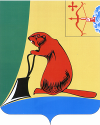 ТУЖИНСКАЯ РАЙОННАЯ ДУМАКИРОВСКОЙ ОБЛАСТИРЕШЕНИЕ29.04.2013                                                               				№ 30/207пгт ТужаО внесении изменений в решение Тужинской районной Думы от 10.11.2008№ 34/277 «О едином налоге на вмененный доход для отдельныхвидов деятельности (в редакции от 13.11.2012)       В соответствии с пунктами 4, 5 статьи 5 части первой Налогового кодекса Российской Федерации, введенной Федеральным законом от 31.07.1998 № 147-ФЗ (в редакции от 29.07.2004), районная Дума решила:       1. Внести в решение районной Думы от 10.11.2008 № 34/277 «О едином налоге на вмененный доход для отдельных видов деятельности» следующие изменения:Приложение № 5 изложить в новой редакции. Прилагается.2. Настоящее решение вступает в силу со дня официального опубликования в Бюллетене муниципальных правовых актов органов местного самоуправления Тужинского муниципального района Кировской области и распространяется на правоотношения, возникшие с 1 января 2013 года.Глава Тужинского района	       	Л.А. Трушкова       								      Приложение  № 5                                                         к решению районной Думы        от 29.04.2013 № 30/207Значение корректирующего коэффициента К 2 для деятельности:оказание автотранспортных услуг по перевозке пассажиров и грузов, осуществляемых организациями и индивидуальными предпринимателями, имеющими на праве собственности или ином праве (пользования, владения и (или) распоряжения) не более 20 транспортных средств, предназначенных для оказания таких услуг№ п/пВид деятельностиЗначение   К 21.Оказание  автотранспортных услуг по перевозке пассажиров с числом посадочных мест не более 512Оказание  автотранспортных услуг по перевозке пассажиров с числом посадочных мест не более 1513.Оказание  автотранспортных услуг по перевозке пассажиров с числом посадочных мест более 150,2